                                Liceo José Victorino Lastarria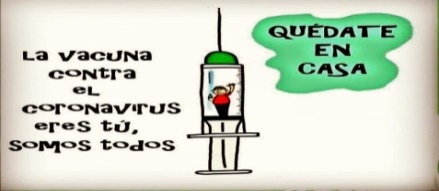                                                  Rancagua                           “Formando Técnicos para el mañana”                                   Unidad Técnico-PedagógicaArtes Musicales          -            Profesor Esteban JiménezSemana: lunes 08 al viernes 12 de junio de 2020. correo profesorestebanjimenez@hotmail.com  Guía 1 OA1: Apreciar musicalmente manifestaciones y obras musicales de Chile y el mundo presente en la tradición oral, escrita y popular, expresándose mediante medios verbales, visuales, sonoros y corporales.Retroalimentación:Guía 2OA7: Evaluar la relevancia de la música, destacando el singular sentido que esta cumple en la construcción y preservación de identidades y culturas.Retroalimentación: Guía 3OA7: Evaluar la relevancia de la música, destacando el singular sentido que esta cumple en la construcción y preservación de identidades y culturas.Retroalimentación:Guía 4OA7: Valorar críticamente el rol de los medios de registro y transmisión en la evolución de la música en diferentes periodos y espacios históricos.Retroalimentación1- El mambo, cha cha cha, el bolero, la huaracha, rumba,  La conga-	Xavier Cugat, Desi Arnaz  Enrique jorrin, Maria Antonieta Pons. Damaso Pérez Prado” con su sensual mambo, y la Orquesta Aragón.2- Quintas de recreo y las populares boite. Nuria,  Ballesca,  El rosedal,  Boite “Tap Room” Boite” La Sirena”3- Orquesta Huambaly, con el señor Humberto Lozano-La cubanacan, dirigida por Jorge ocaranza y  Roberto Fonseca (pachuco)- Huambaly, dirigida por Luís Kohan - Ritmo y Juventud, dirigida por Fernando Morillo- Los Peniques, dirigida por Silvio Cevallos- Los Caribes dirigida por Joaquín Panceron4- Se utilizaba un micrófono RCA, músicos en semi círculo y una cámara de eco que dieron un sonido particular a cada uno de estos discos, y  por consecuencia de lo mismo, un sello a las orquestas de la época.5- Fue la “revolución Cubana de 1959”6- Se debió al apoyo de la Industria discográfica nacional como así también de las radioemisoras, así también la gente acostumbraba a coleccionar los discos en formato de 45 revoluciones (singles).7- La nueva ola junto al rock and roll8- La Sonora Palacios. 1962.9- Giolito y su combo10- (bajo, batería, guitarra eléctrica y órgano), cultivando netamente una versión electrónica de la cumbia.11 y 12- Reflexión personal.Respuestas de guías  1 2 3 4Curso:  1 medios FormaIntro-estrofa-estrofa-estrofa-estrofa-codaInstrumentosGuitarra- bajo- voces Temática Cuatreros de la cordilleraEstilo Folclor – nueva canción chilenaIntegrante familiarNombre :padre o madre, tío, abuelo, hermano, etc.Gustos musicales Rock- jazz- cumbia-Bandas o artistas favoritosLos prisioneros- Charly Parker – sonora palaciosCaracterísticas personalesMe remonta a mi adolescencia, mis amigos del barrio, las fiestas de mis amigos en casa, un vecino tenía una guitarra y cantábamos los prisioneros etc…. Audiciones (solo una canción) Estilo.Instrumentación y temática https://www.youtube.com/watch?v=X-YAnmsbnKM-los prisioneros, el baile de los que sobran.-Rock chilenoBatería electrónica, bajo, teclado, guitarras, voces.-habla de la desigualdad que se vive en las clases sociales…. Etc.INDICADORESPUNTAJEPUNTAJE OBTENIDO1-EL TRABAJO CONTIENE UNA PORTADA2-CONTIENE UNA INTRODUCCIÓN3-EL DESARROLLO DEL TRABAJO CONTIENE INFORMACIÓN DE LA BIOGRAFÍA Y DEL LEGADO ARTÍSTICO DE Víctor JARA 4-INCORPORA IMÁGENES ACORDE A LA INVESTIGACIÓN5-INCORPORA UNA CONCLUSIÓN AL TRABAJO6-INCORPORA LA BIBLIOGRAFÍA AL  TRABAJO REALIZADO7-MANIFIESTA UNA BUENA ORTOGRAFÍA PUNTUAL Y LITERAL8-ENTREGA UN TRABAJO ORDENADO9-ENTREGA PUNTUALMENTE EL TRABAJO EN LA FECHA ACORDADAPUNTAJE TOTAL  27pts.